Образы Богородицы, почитаемые на Руси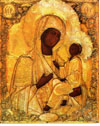 Большинство из изображений Богоматери можно свести  к 6 основным типам: Одигитрия, Оранта, Знамение (Панагия), Никопея (Победоносная),  Агиосоритсса (Деисусная), Елеуса (Умиление). Только в православной иконографии значится около 400 наименований различных изображений Богородицы. Но поскольку в церковной традиции различают оригиналы и списки (повторения) икон, по их описаниям невозможно конкретно определить, о каком произведении искусства может идти речь…. Списки с одной и той же иконы назывались разными именами по месту происхождения или их «чудесного явления» в различные времена в различное время.23Богоматерь Ахтырская -  икона, представляющая собой поясное изображение Богоматери, с молитвенно сложенными на груди руками, склонившаяся над распятием. Название происходит от с. Ахтырка, Сумской области, недалеко от Харькова. Написанная в 1739 году, икона по преданию найдена в траве близ храма Покрова. После 1917 года икона затерялась. Сохранилось два списка, один хранится в Ахтырке, другой  в США.Богоматерь Боголюбская – икона Богоматери в рост, написанная в 1157 году по заказу Андрея Боголюбского во Владимире. Согласно легенде, во время молитвы (по другой версии - во сне) князю Андрею явилась Богоматерь, обещала ему свое покровительство и повелела поставить свой чудотворный образ в специально построенном храме. Первый несохранившийся и все последующие списки этой иконы восходят к византийскому типу Панагии. Ее правая рука обращена к Богу – отцу. В левой руке Богоматерь держит развернутый свиток. На свитке надпись «Господи Боже, выслушай голос моления Моего, ибо я молю за мир».Богоматерь Вертоградская – оригинальный тип изображения Богоматери с младенцем (коронуемой ангелами) на фоне сада, символизирующего Райский сад. Одна из таких икон «Вертоград заключенный» работы Никиты Павловца (ок. 11760) находится в собрании Третьяковской галереи в Москве.Богоматерь «Взыскание погибших» - иконографический тип, соединяющий черты Богоматери Одигитрии и Умиления. Самая ранняя из таких икон, представляющая Богоматерь, склонившую голову к Младенцу, Которой сидит у нее на руках, написана, вероятно, в 11707 году. Согласно легенде, сама Богоматерь спасла замерзавшего в снегу крестьянина, он в благодарность за чудесное спасение заказал список с иконы, перед которой накануне молился. Эта икона находилась в с. Бор Калужской губернии. Богоматерь Виленская – икона типа Одигитрии, родовая святыня византийских императоров. Икона стала Одигитрией «Путеводительницей» при обращении  местных язычников в христианство. В  XVIII веке ее список помещен в Виленский Свято – Троицкий монастырь.Богоматерь Владимирская – икона, написанная в XII веке в Константинополе, одна из древнейших святынь русской земли. Относится  к византийскому типу Елеусы, или Умиления.  Представляет собой поясное изображение Богородицы в темно – красном с алой каймой мафории, с Младенцем на правой руке порывистым движением обнимающим мать за шею и прильнувшим щекой к его щеке.  Икона написана с необычайной теплотой, отличающейся изысканной пластикой  линий и совершенством силуэта. По преданию,  икона восходит к типу Одигитрии, впервые написанному евангелистом Лукой в Иерусалиме с самой Богородицы на доске от стола, за которым сидело Святое семейство. Эту икону благословила Богородица. В 1155 году князь Андрей Боголюбский увез чудотворную икону на север и поместил в специально воздвигнутый  Успенский Собор во Владимире. После победы князя Андрея над волжскими болгарами в 1164 году икона впервые упоминается  как Богоматерь Владимирская. Тогда же установлен праздник в ее честь (1 августа). В 1238 году монголо – татары ворвались во Владимир, подожгли Успенский собор. В 1395 году полчища Тамерлана подошли к Москве, икона прибывает в Москву (на месте встречи иконы основан Сретенский монастырь и установлен Новый праздник «Сретение иконы Владимирской Божией Матери).  В 1547 году князь Иван Васильевич венчается на государство и тогда же Большая Владимирская начинает восприниматься как единственная подлинная икона Евангелиста Луки, являющая собой живую Матерь Божию. Перед иконой Большой Владимирской венчались на царство русские государи. Вдохновляясь этой иконой, создавали свои шедевры Андрей Рублев и Дионисий. В XVII веке создал оригинальную композицию  С. Ушаков. Она называется «Древо Московского Государства, или похвала Большой Владимирской» (1668). 24 Богоматерь «Всех скорбящих радость» – название по словам из рождественской стихиры. Преданные Богородице слова писали на иконах, изображающих Богородицу, обычно в полный рост, с Младенцем Иисусом на руках. Такие иконы известны на Руси с XII века. По поверьям, они исцеляли от скорбей и болезней. С 1643 года подобная икона находилась в Преображенской церкви на Большой Ордынке в Москве. Ее праздник установлен в 1688 году в связи с чудесным исцелением Евфимии, сестры Патриарха Иоакима, страдающей неисцелимой болезнью. В 1711 году московская икона была перевезена в Петербург сестрой царя Петра  I царевной Натальей. Икона стала первой святыней новой российской столицы.25Богоматерь «Гора Нерукосечная» - оригинальный иконографический тип, известный в древнерусском искусстве с середины XVI века. Богоматерь находится на высоком троне резного дерева. На ее левой руке – Младенец Христос. Правой рукой Богоматерь поддерживает небольшой камень и лесенку (в 9 или 11 ступеней). В левой руке Младенца – свиток с отрывками из ветхозаветного текста толкования сна царя Навуходоносора пророком Даниилом.26Богоматерь Гребневская – икона типа Одигитрии, по преданию преподнесена князю Дмитрию Донскому в 1380 году после победы над монголо- татарами на Куликовском поле, когда он возвращался в Москву и остановился на отдых у селения Гребня… Большая Гребневская чудесным образом уцелела при пожаре в 1687 году. В отличие от канонической Одигитрии Богоматерь на этой иконе обращена вправо, и Младенец находится у нее на правой руке (так называемая обратная Одигитрия).Богоматерь Грузинская – икона типа Одигитрии, представляющая Богоматерь фронтально с Младенцем Иисусом на коленях. Отличается от других изображений особым рисунком складок мафория, свободно ниспадающего с головы Богоматери и открывающего  ярко – алую подкладку. После завоевания Грузии персами список иконы попал к русскому купцу С. Лазареву. Икона славилась, как чудотворная.27Богоматерь Державная – чудотворная икона, обретенная 2 марта 1917 года в с.Коломенском под Москвой. Рассказывается, что крестьянке Е. Андриановой явилась во сне Богородица и сказала, что нужно искать икону Богоматери в с. Колам в церкви Вознесения.  Там они обнаружили большую, покрытую пылью и почерневшим слоем олифы икону, на которой обрисовалось изображение Богородицы, сидящей на троне, а Младенец Христос у нее на коленях простер благословляющую руку. Позднее выяснилось, что эта икона принадлежала Вознесенскому женскому монастырю, в 1812 году была укрыта от Наполеона в подвале Коламской церкви.  Стиль письма выдает строгановскую школу.Богоматерь Донская – икона типа Богоматерь Умиление, отличающаяся от византийского прототипа более эмоциональной, лирической трактовкой образа: голова Богоматери сильнее склонена к Младенцу Христу, у Которого необычно обнажены ножки. Списки иконы этого типа встречаются с конца XIV  века.28Богоматерь Знамение – «чудо, явление, знамя, знак, печать» - тип изображения Богоматери, восходящей к знаменитой  византийской иконе Влахернского храма в Константинополе. Представляет Богоматерь в позе Оранты, с воздетыми в молитвенном движении руками, но не в полный рост, а в поясном изображении. На груди у Богоматери изображается Младенец Христос (погрудно). Самая известная – новгородская икона XII века, которая по преданию спасла Новгород от нашествия суздальцев в 1170 году. В память об этом событии установлен праздник Знамения Пресвятой Богородицы (27 ноября). Икона Знамения была покровительницей Новгорода Великого. Список иконы 1530 года хранится в Третьяковской галерее в Москве.29Богоматерь Иверская – изображение Богоматери типа Одигитрия фронтально, голова Девы Марии склоняется к Младенцу Христу, сидящему строго и прямо на левой руке Матери. Иверия – древнее название Грузии. Икона происходит из Иверского монастыря на Афоне. Согласно легенде, ранний извод обратной Одигитрии по приказу Византийского императора иконоборца Феофила (829 – 842) бросили в море близ Никеи. Пред этим ее пытались уничтожить (на многих списках на лице Богоматери воспроизводится кровоточащий след от удара копья или меча). Через несколько лет в 999 году икона явилась у берега Афона перед Иверским монастырем. Отсюда ее второе название «Вратарница». В 1648 году по Указу царя Алексея Михайловича в Москву  доставлен  выполненный на Афоне список Иверской иконы. Она, по всей вероятности, находится  в Новодевичьем монастыре, еще один знаменитый список находится в Иверском монастыре на Валдае.30Богоматерь Почаевская - чудотворная икона типа Умиление, первые сведения о которой относятся к 1240 году. Происходит из монастыря на Почаевской горе, на Волыни. В 1675 году, когда Почаевский монастырь осадили турки, в небе явилась «Сама Царица Небесная, омофор бело-блистающий распуская», и враги в страхе разбежались. В 1832 году монастырь стал православным. Икона в богатом серебряном окладе с драгоценными камнями хранится в монастыре по настоящее время.31Богоматерь Седмиезерная – чудотворная икона типа Богоматери Смоленской, получившей название по Седмиезерной пустыни близ Казани, основанной в первой половине XVII века. Прославилась, как чудотворная, в Устюге, затем в Казани. В настоящее время находится на иконостасе Петропавловского собора в Казани. Относится к изводу Одигитрии, близкому к Богоматери Тихвинской со склоненной головой, но отличается особым положением рук: ладонь правой руки развернута наружу, как бы осеняя молящегося.32Богоматерь Смоленская – икона типа Одигитрии византийской работы XI века. Представляет Богоматерь в поясном изображении с Младенцем Христом в несколько отстраненном фронтальном положении и с благословляющим жестом правой руки. По преданию, такой образ написан евангелистом Лукой и хранился во Влахернском храме в Константинополе. В 1046 году византийский император Константин IX , намереваясь выдать свою дочь Анну за русского князя Всеволода, сына Ярослава Мудрого, благословил союз этой иконой. Так, византийская Одигитрия попала на Русь. После смерти Всеволода в 1036 году его сын Владимир Мономах перенес икону в Смоленск, в Успенский собор. В 1238 году, когда к Смоленску приблизились полчища хана Батыя, заступничеством Богоматери город был спасен: монголов «видели в небе лучезарную жену и молниеносных воинов, поражавших их», и в страхе бежали с поля битвы. В Смоленском соборе находится список конца XVI века.33Богоматерь Тихвинская – название икон Одигитрии несколько смягченного типа, с изображением склонившихся друг к другу головами Богоматери и сына. Согласно церковному преданию, такая икона – одна из написанных евангелистом Лукой при жизни Богородицы. Она явилась в России, сначала ее увидели рыбаки в лучезарном сиянии над водами Ладожского озера, а затем, носимая чудесным образом с места на место, икона осталась вблизи города Тихвина. При Иване IV Грозном в середине XV века, основан мужской монастырь  Тихвинской Божией Матери. В 1613 –1614 годах шведы пытались разрушить и Тихвинский монастырь, но заступничеством Богоматери (икона не двигалась с места, когда ее хотели вывезти) монастырь был спасен. С иконы сняли список, и при заключении Столбовского мира со шведами в 11617 году икона Богоматери Тихвинской послужила «порукой». Отличительной особенностью извода Богоматери Тихвинской является легкий разворот Матери, Младенец также изображается вполоборота с необычно согнутой ногой и пяткой. Списки этой иконы почитаются на Руси повсеместно.34Богоматерь Троеручница- на основе легенды из жизни Иоанна Дамаскина (686-749). Иоанн выступал против политики иконоборчества, проводимой императором Львом III. За это по наущению императора ему отсекли кисть правой руки и повесили на городской площади. Иоанн, испросив себе отрубленную кисть, приложил ее к ране и молил Богоматерь об исцелении на коленях перед иконой. Наутро он был исцелен. В благодарность за чудо Иоанн приложил к иконе сделанную из серебра руку, отчего она стала Троеручницей.35Богоматерь Казанская – Казанская икона Богоматери явлена в 1579 году в Казани, в 1612 году с ополчением прибыла в Москву, ей приписано было освобождение Москвы от поляков, в память чего установлен праздник 22 октября; 1710 – в Санкт-Петербурге, с 1811 – в Казанском Соборе.36Одна из самых почитаемых в России икон Божией матери. Чудесное явление этой иконы жителям Казани совершилось 8 июля 1579 года. Божия Матерь явилась во сне десятилетней отроковице Марене и повелела возвестить архиепископу Казани и городским властям, чтобы они взяли скрытую из земли икону. После третьего видения Матрена и ее мать стали копать землю в указанном месте и вскоре обрели искомое сокровище. Обретенная икона получила наименование Казанской.37Богоматерь Умягчение злых сердец. На этой иконе изображена Пресвятая Богородица, пронзенная семью стрелами, от чего икона получила название свое – Семистрельная. Образ находится на погосте близ города Вологды в храме Иоанна Богослова. В 1830 году прославилась избавлением жителей города Вологды от свирепствовавшей среди них холеры.Заступничеством Богоматери спасались многие русские города, люди исцелялись от различных болезней, Ее иконы с теплым усердием брали в дома и носили по селениям благочестивые жители страны. И сейчас чудотворные иконы Божией Матери путешествуют по храмам Руси, вдохновляя и давая надежду людям. Повсеместно восстанавливаются храмы, и люди вновь посещают их, и мы видим, что обращение людей к традициям православной веры позволяет достичь того, чтобы российская культура превратилась в сложное по деятельности, многообразное по формам духовное образование, в которое входят нравственность, религия, искусство, наука, философия, идеология, политика, мировоззрение и т.д. Сложное взаимодействие этих систем составляет целостную ткань культуры нашей страны. 